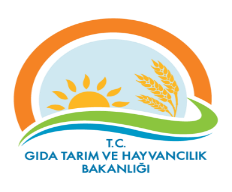 TEKİRDAĞ İL GIDA, TARIM ve HAYVANCILIK MÜDÜRLÜĞÜTEMEL SÜREÇ TANIM FORMUTEKİRDAĞ İL GIDA, TARIM ve HAYVANCILIK MÜDÜRLÜĞÜTEMEL SÜREÇ TANIM FORMUTEKİRDAĞ İL GIDA, TARIM ve HAYVANCILIK MÜDÜRLÜĞÜTEMEL SÜREÇ TANIM FORMUTEKİRDAĞ İL GIDA, TARIM ve HAYVANCILIK MÜDÜRLÜĞÜTEMEL SÜREÇ TANIM FORMUDokuman KoduDokuman KoduDokuman KoduGTHB.59.İLM.KYS.005TEKİRDAĞ İL GIDA, TARIM ve HAYVANCILIK MÜDÜRLÜĞÜTEMEL SÜREÇ TANIM FORMUTEKİRDAĞ İL GIDA, TARIM ve HAYVANCILIK MÜDÜRLÜĞÜTEMEL SÜREÇ TANIM FORMUTEKİRDAĞ İL GIDA, TARIM ve HAYVANCILIK MÜDÜRLÜĞÜTEMEL SÜREÇ TANIM FORMUTEKİRDAĞ İL GIDA, TARIM ve HAYVANCILIK MÜDÜRLÜĞÜTEMEL SÜREÇ TANIM FORMURevizyon NoRevizyon NoRevizyon NoTEKİRDAĞ İL GIDA, TARIM ve HAYVANCILIK MÜDÜRLÜĞÜTEMEL SÜREÇ TANIM FORMUTEKİRDAĞ İL GIDA, TARIM ve HAYVANCILIK MÜDÜRLÜĞÜTEMEL SÜREÇ TANIM FORMUTEKİRDAĞ İL GIDA, TARIM ve HAYVANCILIK MÜDÜRLÜĞÜTEMEL SÜREÇ TANIM FORMUTEKİRDAĞ İL GIDA, TARIM ve HAYVANCILIK MÜDÜRLÜĞÜTEMEL SÜREÇ TANIM FORMURevizyon TarihiRevizyon TarihiRevizyon TarihiTEKİRDAĞ İL GIDA, TARIM ve HAYVANCILIK MÜDÜRLÜĞÜTEMEL SÜREÇ TANIM FORMUTEKİRDAĞ İL GIDA, TARIM ve HAYVANCILIK MÜDÜRLÜĞÜTEMEL SÜREÇ TANIM FORMUTEKİRDAĞ İL GIDA, TARIM ve HAYVANCILIK MÜDÜRLÜĞÜTEMEL SÜREÇ TANIM FORMUTEKİRDAĞ İL GIDA, TARIM ve HAYVANCILIK MÜDÜRLÜĞÜTEMEL SÜREÇ TANIM FORMUYayın TarihiYayın TarihiYayın TarihiTEKİRDAĞ İL GIDA, TARIM ve HAYVANCILIK MÜDÜRLÜĞÜTEMEL SÜREÇ TANIM FORMUTEKİRDAĞ İL GIDA, TARIM ve HAYVANCILIK MÜDÜRLÜĞÜTEMEL SÜREÇ TANIM FORMUTEKİRDAĞ İL GIDA, TARIM ve HAYVANCILIK MÜDÜRLÜĞÜTEMEL SÜREÇ TANIM FORMUTEKİRDAĞ İL GIDA, TARIM ve HAYVANCILIK MÜDÜRLÜĞÜTEMEL SÜREÇ TANIM FORMUSayfa SayısıSayfa SayısıSayfa SayısıTEMEL SÜREÇ SÜREÇ ADIDESTEK HİZMETLERİDESTEK HİZMETLERİDESTEK HİZMETLERİDESTEK HİZMETLERİDESTEK HİZMETLERİDESTEK HİZMETLERİSüreç No:005Süreç No:005Süreç No:005SÜREÇ TİPİOPERASYONELOPERASYONELOPERASYONELOPERASYONELOPERASYONELOPERASYONELOPERASYONELOPERASYONELOPERASYONELSÜREÇYeni Başlayan Personel İşlemleriYeni Başlayan Personel İşlemleriYeni Başlayan Personel İşlemleriYeni Başlayan Personel İşlemleriYeni Başlayan Personel İşlemleriYeni Başlayan Personel İşlemleriYeni Başlayan Personel İşlemleriYeni Başlayan Personel İşlemleriYeni Başlayan Personel İşlemleriSüreç Sahibi  Gıda, Tarım ve Hayvancılık İl Müdürü (Kalite Yönetim Sistemi Lideri)Gıda, Tarım ve Hayvancılık İl Müdürü (Kalite Yönetim Sistemi Lideri)Gıda, Tarım ve Hayvancılık İl Müdürü (Kalite Yönetim Sistemi Lideri)Gıda, Tarım ve Hayvancılık İl Müdürü (Kalite Yönetim Sistemi Lideri)Gıda, Tarım ve Hayvancılık İl Müdürü (Kalite Yönetim Sistemi Lideri)Gıda, Tarım ve Hayvancılık İl Müdürü (Kalite Yönetim Sistemi Lideri)Gıda, Tarım ve Hayvancılık İl Müdürü (Kalite Yönetim Sistemi Lideri)Gıda, Tarım ve Hayvancılık İl Müdürü (Kalite Yönetim Sistemi Lideri)Gıda, Tarım ve Hayvancılık İl Müdürü (Kalite Yönetim Sistemi Lideri)Süreç Sorumlusu/Sorumlularıİlgili İl Müdür Yardımcısı İlgili Şube Müdürüİlçe Müdürüİlgili İl Müdür Yardımcısı İlgili Şube Müdürüİlçe Müdürüİlgili İl Müdür Yardımcısı İlgili Şube Müdürüİlçe Müdürüİlgili İl Müdür Yardımcısı İlgili Şube Müdürüİlçe Müdürüİlgili İl Müdür Yardımcısı İlgili Şube Müdürüİlçe Müdürüİlgili İl Müdür Yardımcısı İlgili Şube Müdürüİlçe Müdürüİlgili İl Müdür Yardımcısı İlgili Şube Müdürüİlçe Müdürüİlgili İl Müdür Yardımcısı İlgili Şube Müdürüİlçe Müdürüİlgili İl Müdür Yardımcısı İlgili Şube Müdürüİlçe MüdürüSüreç Uygulayıcılarıİl MüdürüÖzlükte görevli memurMutemetİl MüdürüÖzlükte görevli memurMutemetİl MüdürüÖzlükte görevli memurMutemetİl MüdürüÖzlükte görevli memurMutemetİl MüdürüÖzlükte görevli memurMutemetİl MüdürüÖzlükte görevli memurMutemetİl MüdürüÖzlükte görevli memurMutemetİl MüdürüÖzlükte görevli memurMutemetİl MüdürüÖzlükte görevli memurMutemetSÜREÇ SINIRLARIBaşlangıç NoktasıBaşlangıç NoktasıPersonel Hareket Onayının İl Müdürlüğüne GelmesiPersonel Hareket Onayının İl Müdürlüğüne GelmesiPersonel Hareket Onayının İl Müdürlüğüne GelmesiPersonel Hareket Onayının İl Müdürlüğüne GelmesiPersonel Hareket Onayının İl Müdürlüğüne GelmesiPersonel Hareket Onayının İl Müdürlüğüne GelmesiPersonel Hareket Onayının İl Müdürlüğüne GelmesiSÜREÇ SINIRLARIBitiş NoktasıBitiş Noktası Personelin İşe Başlaması Personelin İşe Başlaması Personelin İşe Başlaması Personelin İşe Başlaması Personelin İşe Başlaması Personelin İşe Başlaması Personelin İşe BaşlamasıGİRDİLERGİRDİLERGİRDİLERGİRDİLERGİRDİLERGİRDİ SAĞLAYANLARGİRDİ SAĞLAYANLARGİRDİ SAĞLAYANLARGİRDİ SAĞLAYANLARGİRDİ SAĞLAYANLAR657 Sayılı Devlet Memurları KanunuÖzlük Sorumlusu Görevleri :1-Personel hareket onayının gelmesi2-Personelin görev yerinin belirlenmesi3-Tebliğ-Tebellüğ belgesinin personele imzalatılması4-İşe başlama tarihinin Bakanlığa bildirilmesi657 Sayılı Devlet Memurları KanunuÖzlük Sorumlusu Görevleri :1-Personel hareket onayının gelmesi2-Personelin görev yerinin belirlenmesi3-Tebliğ-Tebellüğ belgesinin personele imzalatılması4-İşe başlama tarihinin Bakanlığa bildirilmesi657 Sayılı Devlet Memurları KanunuÖzlük Sorumlusu Görevleri :1-Personel hareket onayının gelmesi2-Personelin görev yerinin belirlenmesi3-Tebliğ-Tebellüğ belgesinin personele imzalatılması4-İşe başlama tarihinin Bakanlığa bildirilmesi657 Sayılı Devlet Memurları KanunuÖzlük Sorumlusu Görevleri :1-Personel hareket onayının gelmesi2-Personelin görev yerinin belirlenmesi3-Tebliğ-Tebellüğ belgesinin personele imzalatılması4-İşe başlama tarihinin Bakanlığa bildirilmesi657 Sayılı Devlet Memurları KanunuÖzlük Sorumlusu Görevleri :1-Personel hareket onayının gelmesi2-Personelin görev yerinin belirlenmesi3-Tebliğ-Tebellüğ belgesinin personele imzalatılması4-İşe başlama tarihinin Bakanlığa bildirilmesiBakanlıkİl MüdürlüğüGörev Yapan MemurArazi Tazminatından YararlananBakanlıkİl MüdürlüğüGörev Yapan MemurArazi Tazminatından YararlananBakanlıkİl MüdürlüğüGörev Yapan MemurArazi Tazminatından YararlananBakanlıkİl MüdürlüğüGörev Yapan MemurArazi Tazminatından YararlananBakanlıkİl MüdürlüğüGörev Yapan MemurArazi Tazminatından YararlananÇIKTILARÇIKTILARÇIKTILARÇIKTILARÇIKTILARÇIKTI ALICILARIÇIKTI ALICILARIÇIKTI ALICILARIÇIKTI ALICILARIÇIKTI ALICILARIGöreve başlama tarihiGöreve başlama tarihiGöreve başlama tarihiGöreve başlama tarihiGöreve başlama tarihiŞube Müdürlüğü, İlçe Müdürlüğü, İl Müdürlüğü ve BakanlıkŞube Müdürlüğü, İlçe Müdürlüğü, İl Müdürlüğü ve BakanlıkŞube Müdürlüğü, İlçe Müdürlüğü, İl Müdürlüğü ve BakanlıkŞube Müdürlüğü, İlçe Müdürlüğü, İl Müdürlüğü ve BakanlıkŞube Müdürlüğü, İlçe Müdürlüğü, İl Müdürlüğü ve BakanlıkKAYNAKLARKAYNAKLARKAYNAKLARKAYNAKLARKAYNAKLARKAYNAKLARKAYNAKLARKAYNAKLARKAYNAKLARKAYNAKLARProses Kaynakları:İnsan kaynağıBütçeEkipman, vb.657 Sayılı Devlet Memurları KanunuHİTAP (SGK Hizmet Takip Programı)KESENEK ( SGK Kesenek Bilgi Sistemi)EBYS (Elektronik Belge Yönetim Sistemi)İlgili  diğer mevzuatlar.Proses Kaynakları:İnsan kaynağıBütçeEkipman, vb.657 Sayılı Devlet Memurları KanunuHİTAP (SGK Hizmet Takip Programı)KESENEK ( SGK Kesenek Bilgi Sistemi)EBYS (Elektronik Belge Yönetim Sistemi)İlgili  diğer mevzuatlar.Proses Kaynakları:İnsan kaynağıBütçeEkipman, vb.657 Sayılı Devlet Memurları KanunuHİTAP (SGK Hizmet Takip Programı)KESENEK ( SGK Kesenek Bilgi Sistemi)EBYS (Elektronik Belge Yönetim Sistemi)İlgili  diğer mevzuatlar.Proses Kaynakları:İnsan kaynağıBütçeEkipman, vb.657 Sayılı Devlet Memurları KanunuHİTAP (SGK Hizmet Takip Programı)KESENEK ( SGK Kesenek Bilgi Sistemi)EBYS (Elektronik Belge Yönetim Sistemi)İlgili  diğer mevzuatlar.Proses Kaynakları:İnsan kaynağıBütçeEkipman, vb.657 Sayılı Devlet Memurları KanunuHİTAP (SGK Hizmet Takip Programı)KESENEK ( SGK Kesenek Bilgi Sistemi)EBYS (Elektronik Belge Yönetim Sistemi)İlgili  diğer mevzuatlar.Proses Kaynakları:İnsan kaynağıBütçeEkipman, vb.657 Sayılı Devlet Memurları KanunuHİTAP (SGK Hizmet Takip Programı)KESENEK ( SGK Kesenek Bilgi Sistemi)EBYS (Elektronik Belge Yönetim Sistemi)İlgili  diğer mevzuatlar.Proses Kaynakları:İnsan kaynağıBütçeEkipman, vb.657 Sayılı Devlet Memurları KanunuHİTAP (SGK Hizmet Takip Programı)KESENEK ( SGK Kesenek Bilgi Sistemi)EBYS (Elektronik Belge Yönetim Sistemi)İlgili  diğer mevzuatlar.Proses Kaynakları:İnsan kaynağıBütçeEkipman, vb.657 Sayılı Devlet Memurları KanunuHİTAP (SGK Hizmet Takip Programı)KESENEK ( SGK Kesenek Bilgi Sistemi)EBYS (Elektronik Belge Yönetim Sistemi)İlgili  diğer mevzuatlar.Proses Kaynakları:İnsan kaynağıBütçeEkipman, vb.657 Sayılı Devlet Memurları KanunuHİTAP (SGK Hizmet Takip Programı)KESENEK ( SGK Kesenek Bilgi Sistemi)EBYS (Elektronik Belge Yönetim Sistemi)İlgili  diğer mevzuatlar.Proses Kaynakları:İnsan kaynağıBütçeEkipman, vb.657 Sayılı Devlet Memurları KanunuHİTAP (SGK Hizmet Takip Programı)KESENEK ( SGK Kesenek Bilgi Sistemi)EBYS (Elektronik Belge Yönetim Sistemi)İlgili  diğer mevzuatlar.BAĞLAMBAĞLAMBAĞLAMBAĞLAMBAĞLAMBAĞLAMBAĞLAMBAĞLAMBAĞLAMBAĞLAMİÇ HUSUSLARİÇ HUSUSLARİÇ HUSUSLARİÇ HUSUSLARDIŞ HUSUSLARDIŞ HUSUSLARDIŞ HUSUSLARDIŞ HUSUSLARİLGİLİ TARAFLARİLGİLİ TARAFLAROrganizasyonel yapıPersonel yeterliliği ve yetkinliğiAlt yapının yeterliliğiTeknolojik kapasitenin yeterliliği, güncelliğiKurum kültürü (aidiyet, alışkanlıklar, bilgi alışverişi vb.)Yasal DüzenlemelerSüreç performansıOrganizasyonel yapıPersonel yeterliliği ve yetkinliğiAlt yapının yeterliliğiTeknolojik kapasitenin yeterliliği, güncelliğiKurum kültürü (aidiyet, alışkanlıklar, bilgi alışverişi vb.)Yasal DüzenlemelerSüreç performansıOrganizasyonel yapıPersonel yeterliliği ve yetkinliğiAlt yapının yeterliliğiTeknolojik kapasitenin yeterliliği, güncelliğiKurum kültürü (aidiyet, alışkanlıklar, bilgi alışverişi vb.)Yasal DüzenlemelerSüreç performansıOrganizasyonel yapıPersonel yeterliliği ve yetkinliğiAlt yapının yeterliliğiTeknolojik kapasitenin yeterliliği, güncelliğiKurum kültürü (aidiyet, alışkanlıklar, bilgi alışverişi vb.)Yasal DüzenlemelerSüreç performansıHükümet programıEkonomik durum (ulusal ve uluslararası)Diğer Kamu Kurum ve Kuruluşlarının düzenlemeleriPolitik faktörlerPazar payıİklim ve çevre şartlarıİlgili tarafların (sivil toplum kuruluşları vb.) beklentileriTeknolojik gelişmelerHızlı nüfus artışı, göçler, Doğal afetlerSavaş, terör, güvenlikKırsal Turizm Hükümet programıEkonomik durum (ulusal ve uluslararası)Diğer Kamu Kurum ve Kuruluşlarının düzenlemeleriPolitik faktörlerPazar payıİklim ve çevre şartlarıİlgili tarafların (sivil toplum kuruluşları vb.) beklentileriTeknolojik gelişmelerHızlı nüfus artışı, göçler, Doğal afetlerSavaş, terör, güvenlikKırsal Turizm Hükümet programıEkonomik durum (ulusal ve uluslararası)Diğer Kamu Kurum ve Kuruluşlarının düzenlemeleriPolitik faktörlerPazar payıİklim ve çevre şartlarıİlgili tarafların (sivil toplum kuruluşları vb.) beklentileriTeknolojik gelişmelerHızlı nüfus artışı, göçler, Doğal afetlerSavaş, terör, güvenlikKırsal Turizm Hükümet programıEkonomik durum (ulusal ve uluslararası)Diğer Kamu Kurum ve Kuruluşlarının düzenlemeleriPolitik faktörlerPazar payıİklim ve çevre şartlarıİlgili tarafların (sivil toplum kuruluşları vb.) beklentileriTeknolojik gelişmelerHızlı nüfus artışı, göçler, Doğal afetlerSavaş, terör, güvenlikKırsal Turizm Yerli Gerçek KişilerYerli Tüzel Kişilikler Ziraat Odasıİl Müdürlüğü birimleriİl müdürlük personeliTSEYerli Gerçek KişilerYerli Tüzel Kişilikler Ziraat Odasıİl Müdürlüğü birimleriİl müdürlük personeliTSE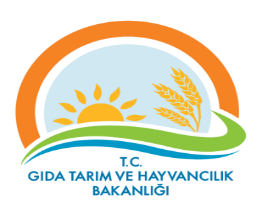 RİSK KAYIT TABLOSURİSK KAYIT TABLOSUDokuman KoduDokuman KoduDokuman KoduGTHB.59.İLM.KYS.005GTHB.59.İLM.KYS.005GTHB.59.İLM.KYS.005GTHB.59.İLM.KYS.005GTHB.59.İLM.KYS.005GTHB.59.İLM.KYS.005GTHB.59.İLM.KYS.005RİSK KAYIT TABLOSURİSK KAYIT TABLOSURevizyon NoRevizyon NoRevizyon NoRİSK KAYIT TABLOSURİSK KAYIT TABLOSURevizyon TarihiRevizyon TarihiRevizyon TarihiRİSK KAYIT TABLOSURİSK KAYIT TABLOSUYayın TarihiYayın TarihiYayın TarihiRİSK KAYIT TABLOSURİSK KAYIT TABLOSUSayfa SayısıSayfa SayısıSayfa SayısıSayfa 1 / Sayfa 1 / Sayfa 1 / Sayfa 1 / Sayfa 1 / Sayfa 1 / Sayfa 1 / TESPİT EDİLEN RİSKTESPİT EDİLEN RİSKLERİN OLUMSUZ ETKİLERTESPİT EDİLEN RİSKLERİN OLUMSUZ ETKİLERMEVCUT KONTROLLERMEVCUT KONTROLLERRİSKLERE VERİLEN CEVAPLARETKİOLASILIKRİSK  SKORU (PUANI)RİSKİN DEĞİŞİM YÖNÜ (ÖNEM DÜZEYİ)RİSKE VERİELECEK CEVAPLAR YENİ/EK/KALDIRILAN KONTROLLERRİSKİN TÜRÜRİSKİN SAHİBİAÇIKLAMALAR (İZLEME RAPORLAMA)AÇIKLAMALAR (İZLEME RAPORLAMA)Risk: HİTAP uygulamasına kayıt yapılmamasıKuruma parasal ceza gelmesiKuruma parasal ceza gelmesiBirim Amirinin kontrolüBirim Amirinin kontrolü515Düşük RiskŞüpheli-Riskli Dosyaların İkinci Görevli Tarafından Kontrol Edilmesini SağlamakOperasyonelİl/İlçe MüdürlüğüSebep:  
DikkatsizlikKuruma parasal ceza gelmesiKuruma parasal ceza gelmesiBirim Amirinin kontrolüBirim Amirinin kontrolü515Düşük RiskŞüpheli-Riskli Dosyaların İkinci Görevli Tarafından Kontrol Edilmesini SağlamakOperasyonelİl/İlçe Müdürlüğü